Dr. Mező Ferenc Gimnázium 8800 Nagykanizsa, Platán sor 3.;  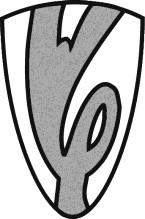 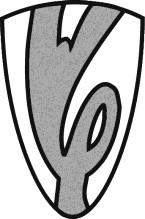 OM azonosító: 037636, IK azonosító: ZB4201 Központ: 30/4019348, titkárság: 30/4019344 E-mail: admin@mfg.hu, Honlap: http://www.mfg.hu JELENTKEZÉSI LAP Dr. Mező Ferenc Gimnázium hat évfolyamos osztályába Az iskola kódszáma: 037636 A jelentkező diák adatai:  Neve:...................................................................................................................................  Születési helye:......................................................., év:................., hó:..................., nap:.......  Lakcíme:...........irányítószám...........................város.....................................utca...........házszám  telefon:.................... mobil:.......................................... e-mail:...................................................  Anyja (leánykori) neve:......................................................................................................  	 Apja (gondviselője) neve:..................................................................................................  Általános iskolája neve:............................................................................ kódszáma:............... címe……......irányítószám..............................város.....................................utca.........házszám telefon:.........................................................  A szóbeli meghallgatáson egy rövid beszélgetésre a következő tantárgyakból kerül sor:  Magyar nyelv és irodalom, matematika  Tanult idegen nyelv(ek):............................................................... Hány évig:...........................   Van-e valamilyen kérés az esetleges szóbeli behívás időpontjára?  …………………………………………………………………………………………………...  Miért választottad iskolánkat?  …………………………………………………………………………………………………...…………………………………………………………………………………………………...…………………………………………………………………………………………………... Dr. Mező Ferenc Gimnázium 8800 Nagykanizsa, Platán sor 3.;  OM azonosító: 037636, IK azonosító: ZB4201 Központ: 30/4019348, titkárság: 30/4019344 E-mail: admin@mfg.hu, Honlap: http://www.mfg.hu Kérjük, röviden (kézzel írott formában) mutatkozz be!  (Különleges érdeklődési körök, kedvenc szabadidős tevékenységek, kulturális, sporttevékenység és minden más, amit még fontosnak tartasz.)  …………………………………………………………………………………………………..…………………………………………………………………………………………………..…………………………………………………………………………………………………..…………………………………………………………………………………………………..…………………………………………………………………………………………………..…………………………………………………………………………………………………..  Kérjük, sorold fel azokat a versenyeredményeidet amelyeket fontosnak tartasz!  ………………………………………………………………………………………………….………………………………………………………………………………………………….………………………………………………………………………………………………….………………………………………………………………………………………………….A tájékoztatót elolvastam, az abban leírt célokkal egyetértek, és ennek alapján kérem gyermekem felvételét a Dr. Mező Ferenc Gimnázium hat évfolyamos osztályába.  Dátum:..........................................................   …...................................................................   szülő aláírása Ezt a jelentkezési lapot 2024. február 21-ig kell eljuttatni a Dr. Mező Ferenc Gimnáziumba (8800 Nagykanizsa, Platán sor 3.)